                                          DPT 2nd Semester (section A)Course Title: Biomechanics-I 	                    Instructor: Ahmed Hayat						  	              Assignment for VIVALABEL ANY 15 MUSCLES IN THE PICTURE. 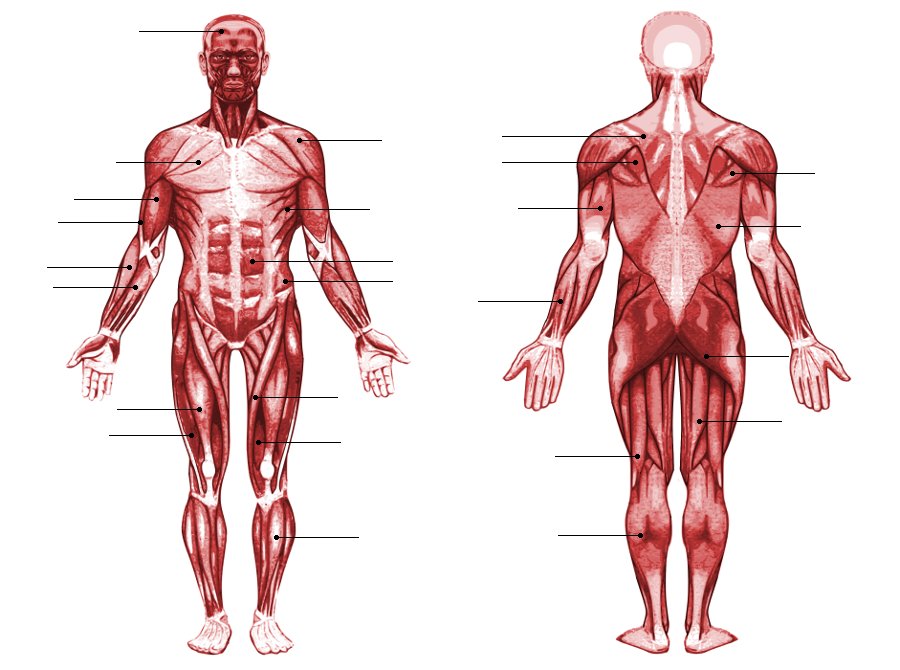 